Bald Headed Lena - E. Sneed & W. OrrymanCHORUS 1:
[Bb] Bald headed Lena has anybody seen her
Cute as she can [F] be
She’s got a [Bb] cueball head that’s [Eb] hard as lead
But [F] she’s all right with [Bb] me

CHORUS 2:
[Bb] Bald headed Lena has anybody seen her
Cute as she can [F] be
She can’t [Bb] wear no wig because her [Eb] head’s too big
But [F] she’s all right with [Bb] me

[Bb] Tricky Tessie, Nessie Bessie
Both gals are full of [F] snuff
[Bb] Mella Ella, [Eb] Crazy Stella
[F] Both them gals are [Bb] tough

Now [Bb] you take Daisy, she’s so crazy
Don’t know night from [F] day
[Bb] Silly Tillie, [Eb] Lying Lily
[F] Take ‘em all a-[Bb]way
CHORUS 1:
[Bb] Bald headed Lena has anybody seen her
Cute as she can [F] be
She’s got a [Bb] cueball head that’s [Eb] hard as lead
But [F] she’s all right with [Bb] me

Repeat CHORUS  (INSTRUMENTAL)

[Bb] Sloppy Gertie she’s so dirty
Skinny Minnie she’s too [F] lean
[Bb] Tracy’s face is [Eb] out of place
And [F] Joannie’s downright [Bb] mean

Now [Bb] you take Lizzie, she’s so dizzy
She went and lost her [F] mind
[Bb] Ella-Mae might [Eb] save the day
But [F] she’s deaf, dumb and [Bb] blind

CHORUS 1:
[Bb] Bald headed Lena has anybody seen her
Cute as she can [F] be
She’s got a [Bb] cueball head that’s [Eb] hard as lead
But [F] she’s all right with [Bb] me (Hold it, hold it, hold it)

CHORUS 2:
[Bb] Bald headed Lena has anybody seen her
Cute as she can [F] be
She can’t [Bb] wear no wig because her [Eb] head’s too big
But [F] she’s all right with [Bb] me

[F] She’s all right with [Bb] me
[F] She’s all right with [Bb] me (hey Lena)
[F] She’s all right with [Bb] me  [F]  [Bb]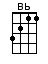 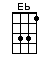 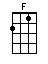 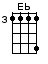 